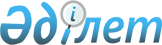 Өздеріне қатысты арнайы кедендік рәсім қолданылуы мүмкін тауарлардың санаттары мен оларды осындай кедендік рәсімге орналастыру шарттары тізбесінің 51-тармағына өзгеріс енгізу туралыЕуразиялық экономикалық комиссия Кеңесінің 2022 жылғы 15 сәуірдегі № 72 шешімі.
      Еуразиялық экономикалық одақтың Кеден кодексінің 253-бабының 3-тармағына және 254-бабына, сондай-ақ Жоғары Еуразиялық экономикалық кеңестің 2014 жылғы 23 желтоқсандағы № 98 шешімімен бекітілген Еуразиялық экономикалық комиссияның Жұмыс регламентіне № 1 қосымшаның 6 және 62-тармақтарына сәйкес Еуразиялық экономикалық комиссия Кеңесі шешті:
      1. Кеден одағы Комиссиясының 2010 жылғы 20 мамырдағы № 329 шешімімен бекітілген өздеріне қатысты арнайы кедендік рәсім қолданылуы мүмкін тауарлардың санаттары мен оларды осындай кедендік рәсімге орналастыру шарттары тізбесінің 51-тармағының бірінші бөлігіндегі "8802 40 003 5" деген сөздер "8802 40 001 6, 8802 40 003 5," деген сөздермен, "қоса алғанда 2021 жылғы 31 желтоқсанға дейін әкетілген көрсетілген тауарларға қатысты 6 ай – әкетілген күнінен бастап 12 ай ішінде" деген сөздер "Одақтың кедендік аумағынан іс жүзінде әкетілген күннен кейінгі күннен бастап 2 жыл" деген сөздермен ауыстырылсын.
      2. Осы Шешім ресми жарияланған күнінен бастап күнтізбелік 10 күн өткен соң күшіне енеді. 
      Еуразиялық экономикалық комиссия Кеңесінің мүшелері:
					© 2012. Қазақстан Республикасы Әділет министрлігінің «Қазақстан Республикасының Заңнама және құқықтық ақпарат институты» ШЖҚ РМК
				
Армения Республикасынан
Беларусь Республикасынан
Қазақстан Республикасынан
Қырғыз Республикасынан
Ресей Федерациясынан
М. Григорян
И. Петришенко
Б.Сұлтанов
А.Кожошев
А. Оверчук